Домашнее задание: решить  задачи: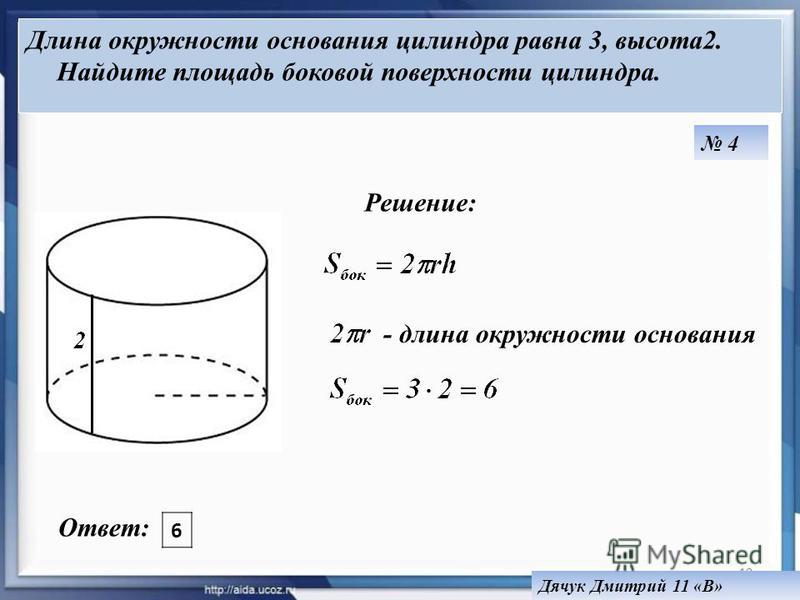 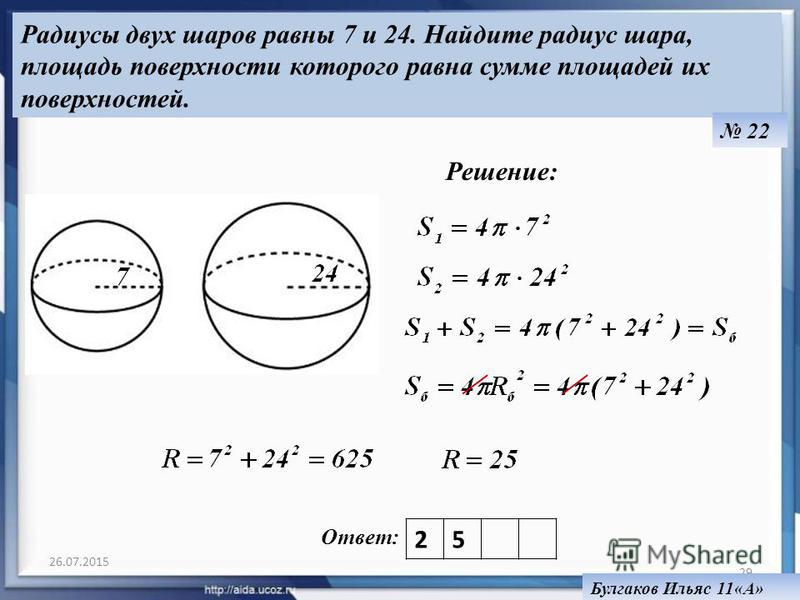 